Развитие прямого информационного восприятия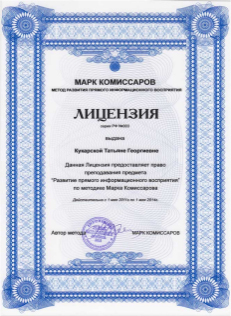 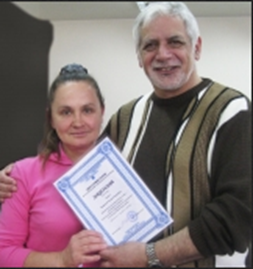 Инструктор -  Кукарская Татьяна ГеоргиевнаПродолжительность: 5 дней по 2 часа   Что даёт методика:- Сверхинтуицию;- Видение без помощи глаз. У детей результат сразу;- Считывание любой информации;- Считывание намерения и мысли;- Заглядывание в прошлое. Проверяемое;- Правильное принятие сложных решений;- Дистанционное видение (Что в данное время происходит в соседнем доме,  городе)Кажется удивительно? Да, в это трудно поверить.  На семинаре у вас будет возможность не  только поверить, но и проверить.